 Middle School Counseling Curriculum/Pacing Chart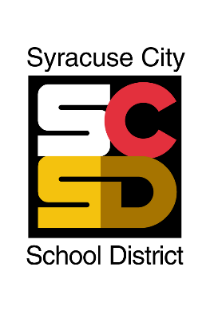 for Classroom Lessons/School ProgramsRED = Academic		BLUE = College/Career		GREEN = Personal/SocialPlease see Curriculum Action Plans for specific lessonsIt is the expectation that school counselors provide classroom lessons to each classroom at least once a monthQuestions? Please contact Dr. Tracy L. Jackson, Supervisor tjackson@scsd.usStudent Support Services, Syracuse City School District6th7th8thAUGUSTSEPTEMBERWelcome Back PresentationWelcome Back PresentationWelcome Back PresentationOCTOBERBullying Prevention MonthBullying Prevention MonthBullying Prevention MonthNOVEMBERNAVIANCE Learning Style InventoryDECEMBERNAVIANCECareer KeyJANUARYKindness/ToleranceKindness/ToleranceCTE Field TripHS Planner NightJANUARYNo Name Calling WeekNo Name Calling WeekNo Name Calling WeekFEBRUARY8th Grade Choice ProgramFEBRUARYRandom Acts of Kindness WeekRandom Acts of Kindness WeekRandom Acts of Kindness WeekMARCHNAVIANCERoad Trip NationAPRILCareer DayCareer DayCareer DayMAYTESTINGTESTINGTESTINGMAYRegistrationRegistrationRegistrationJUNEEnd of Year ActivitiesEnd of Year ActivitiesEnd of Year Activities